Руководство пользователя. Интеграция с РЭМД. СЭМД "Протокол инструментального исследования"Версия от 24.01.2024 г.На 25 листахТермины и сокращенияТермины и сокращенияВведениеНастоящий документ представляет собой руководство пользователя компонента "Интеграция с РЭМД. СЭМД "Протокол инструментального исследования" (далее – Компонент).Структурированный электронный медицинский документ (СЭМД) "Протокол инструментального исследования" предназначен для описания проведённого диагностического исследования с помощью одной из методик инструментальной визуализации и функциональной диагностики, таких как УЗИ, Рентген, КТ, МРТ и другие. В процессе проведения исследования могут быть задействованы не только врачи-диагносты, но и средний медицинский персонал. На основании собранных в ходе исследования данных врач-диагност составляет заключение. В зависимости от типа исследования и его сложности, полученные результаты и заключение могут дополнительно заверяться заведующим соответствующего диагностического подразделения и\или внешним консультантом.Информация о СЭМД "Протокол инструментального исследования" должна передаваться из медицинской информационной системы (МИС) в реестр электронных медицинских документов (РЭМД).Формирование СЭМД. Интеграция с РЭМД. СЭМД "Протокол инструментального исследования"СЭМД "Протокол инструментального исследования" формируется на основании услуги инструментального исследования, оказанной пациенту в Дневнике врача.Чтобы сформировать СЭМД "Протокол инструментального исследования", выполните следующие действия:выберите пункт главного меню "Рабочие места" → "Дневник". Откроется основное рабочее место врача;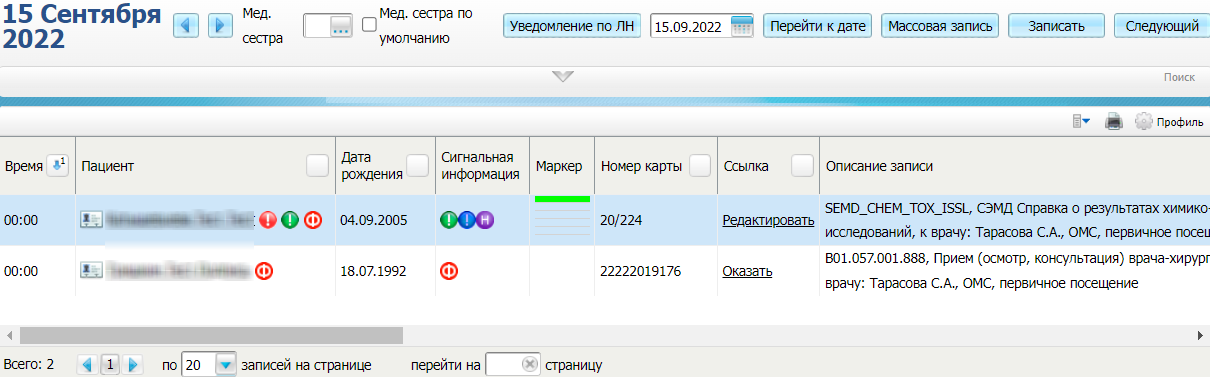 Рисунок 1 Дневник врачавыберите в дневнике назначенную  пациенту услугу инструментального исследования и нажмите на ссылку "Оказать". Откроется окно оказания услуги;заполните все обязательные (выделенные цветом) поля в окне оказания услуги инструментального исследования. А также проверьте заполнение следующих полей для формирования СЭМД:поля, данные из которых в обязательном порядке должны быть включены в СЭМД:диагноз пациента;протокол инструментального исследования;заключение по проведённому инструментальному исследованию;поля, данные из которых могут быть включены в СЭМД, в случае их наличия и заполнения:лучевая нагрузка;рекомендации;нажмите на кнопку "Применить" для сохранения внесенных данных;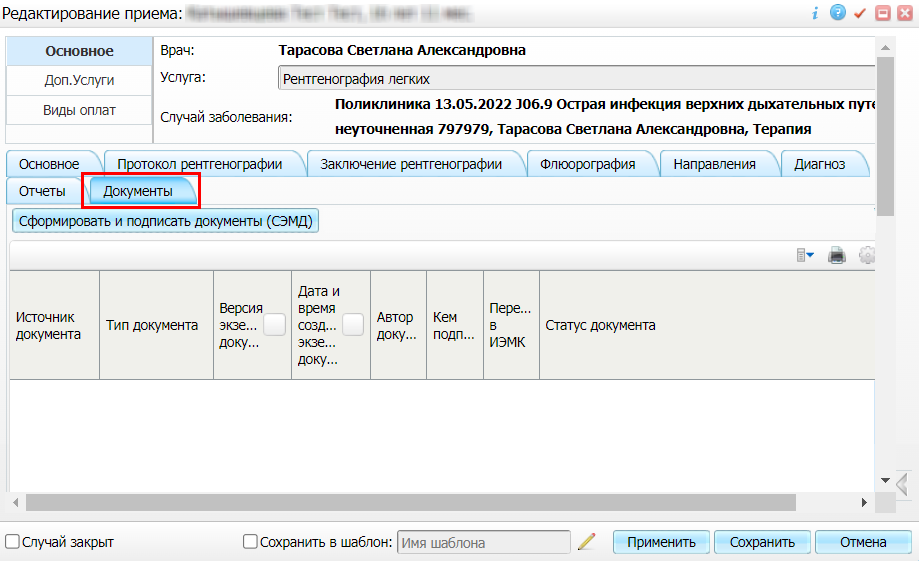 Рисунок 2 Окно редактирования оказанного приёмаперейдите на вкладку "Документы" и нажмите на кнопку "Сформировать и подписать документы (СЭМД)". При нажатии на кнопку выполняется ряд проверок:проверяется, заполнены ли все необходимые для формирования СЭМД поля. Если какое-либо из требуемых для СЭМД полей не заполнено, то выдается соответствующее системное сообщение;проверяется, разрешено ли создание новой версии СЭМД, если уже существует сформированная ранее версия СЭМД. В зависимости от применяемых в Системе настроек возможны следующие варианты:если создание новой версии СЭМД запрещено, то выдается системное сообщение вида: "Формирование новой версии запрещено";если настроено предупреждение перед созданием новой версии СЭМД, то выдается системное предупреждение с возможностью выбора пользователем: создавать далее новую версию или нет;если создание новой версии СЭМД запрещено в случае, если предыдущая версия подписана не всеми участниками подписания, то выдается системное сообщение вида: "Предыдущая версия документа подписана не всеми участниками, формирование новой версии запрещено";если создание новой версии СЭМД разрешено, то открывается окно подписания формируемого электронного медицинского документа;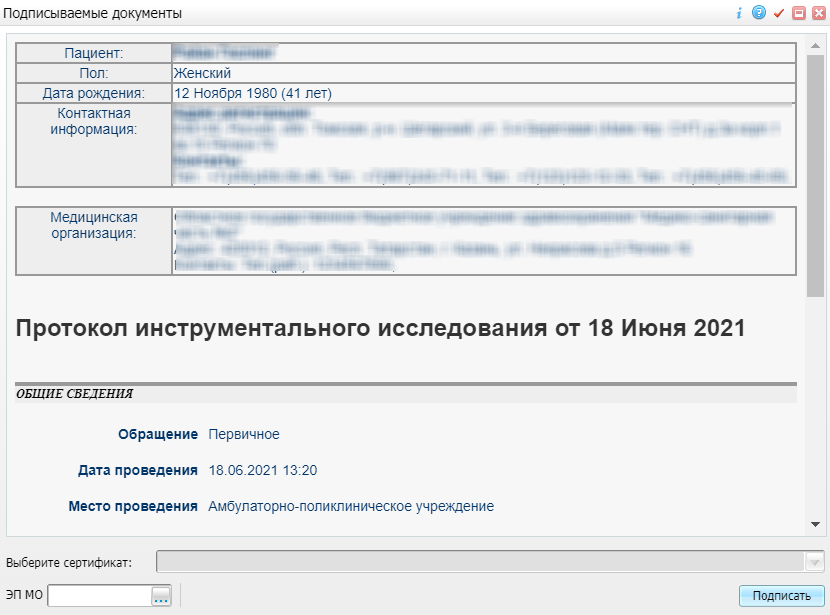 Рисунок 3 Окно формирования электронного документаукажите сертификат ЭП автора документа, выбрав его в выпадающем списке "Выберите сертификат";укажите других участников подписания документа:ЭП МО – указывается сотрудник МО, ответственный за подписание документов ЭП МО. Поле для указания участника подписания "ЭП МО" не отображается, если в Системе настроено автоматическое подписание документов ЭП МО.нажмите на кнопку "Подписать". Произойдет формирование СЭМД "Протокол инструментального исследования" и сформированный документ отобразится на вкладке "Документы".Подписание СЭМД другими участниками. Интеграция с РЭМД. СЭМД "Протокол инструментального исследования"Если помимо автора СЭМД "Протокол инструментального исследования" должен быть подписан и другими сотрудниками МО, предусмотренными настройками документа, то в таком случае эти сотрудники должны войти в Систему и выполнить подписание или отказ в подписании документа. До тех пор, пока электронный медицинский документ не будет подписан всеми необходимыми ЭП, его невозможно отправить в РЭМД.Подписание или отказ в подписании одного документаЧтобы подписать или отказать в подписании электронного медицинского документа, выполните следующие действия:выберите пункт главного меню "Отчеты" → "РЭМД" → "Отчеты на подпись". Откроется форма "Документы для подписи";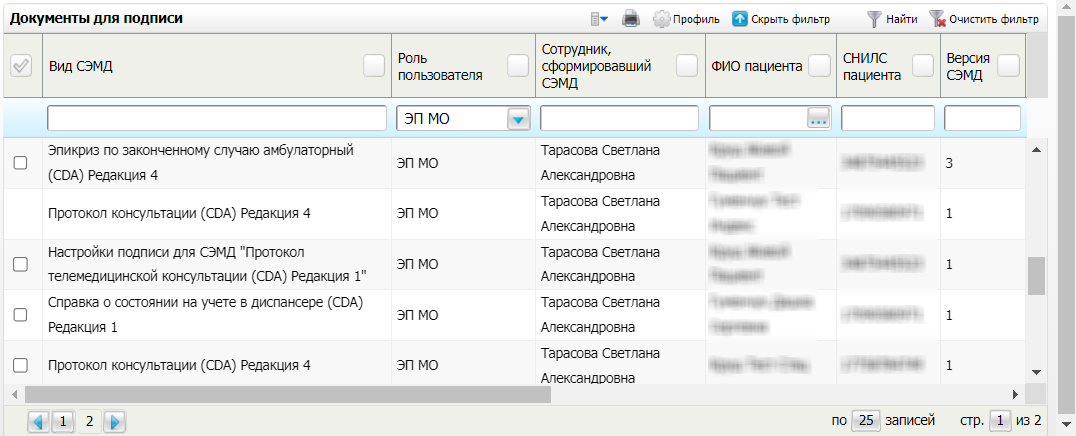 Рисунок 4 Форма для работы с электронными медицинскими документами для участников подписаниявыберите на панели фильтрации наличие подписи СЭМД "Не подписан пользователем". При этом отобразятся все неподписанные документы, которые должен подписать текущий пользователь;выберите в списке требуемый документ и воспользуйтесь пунктом контекстного меню "Подписать". Откроется окно "Информация о документе" для подписи выбранного документа;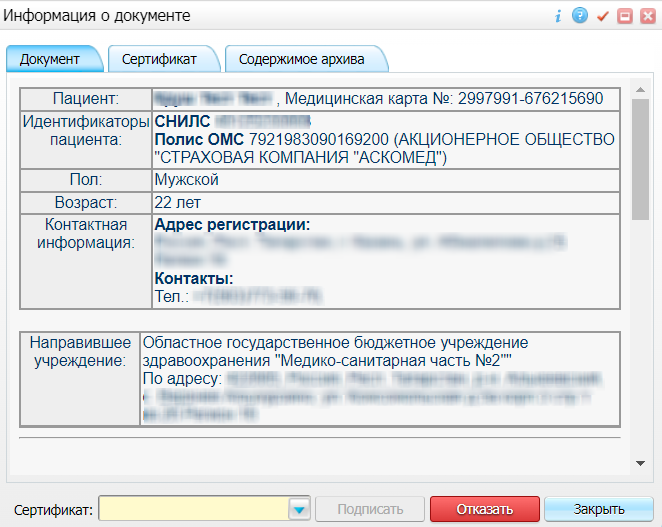 Рисунок 5 Окно подписания электронного медицинского документавыполните одно из следующих действий:для отказа в подписании выбранного документа нажмите на кнопку "Отказать". В списке документов для подписания в столбце "Наличие подписи СЭМД" у такого документа отобразится значение "В подписи отказано";для подписания выбранного документа укажите в поле "Сертификат" сертификат ЭП сотрудника и нажмите на кнопку "Подписать". В списке документов для подписания в столбце "Наличие подписи СЭМД" у такого документа отобразится значение "Подписан пользователем".Отказ в подписании одного документа с указанием причины отказаЧтобы отказать в подписании электронного медицинского документа с указанием причины отказа, выполните следующие действия:выберите пункт главного меню "Отчеты" → "РЭМД" → "Отчеты на подпись". Откроется форма "Документы для подписи";Рисунок 6 Форма для работы с электронными медицинскими документами для участников подписаниявыберите на панели фильтрации наличие подписи СЭМД "Не подписан пользователем". При этом отобразятся все неподписанные документы, которые должен подписать текущий пользователь;выберите в списке требуемый документ и воспользуйтесь пунктом контекстного меню "Отказать в подписании". Откроется окно для отказа в подписании документа;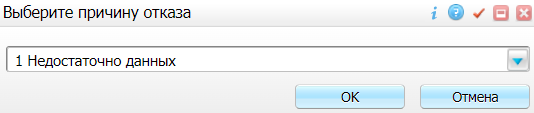 Рисунок 7 Окно отказа в подписании документавыберите в выпадающем списке причину отказа в подписании документа;нажмите на кнопку "ОК". В списке документов для подписания в столбце "Наличие подписи СЭМД" у документа отобразится значение "В подписи отказано", а также указанная пользователем причина отказа.Массовое подписание или отказ в подписании документовЧтобы выполнить массовое подписание или отказ в подписании электронных медицинских документов, выполните следующие действия:выберите пункт главного меню "Отчеты" → "РЭМД" → "Отчеты на подпись". Откроется окно "Документы на подпись";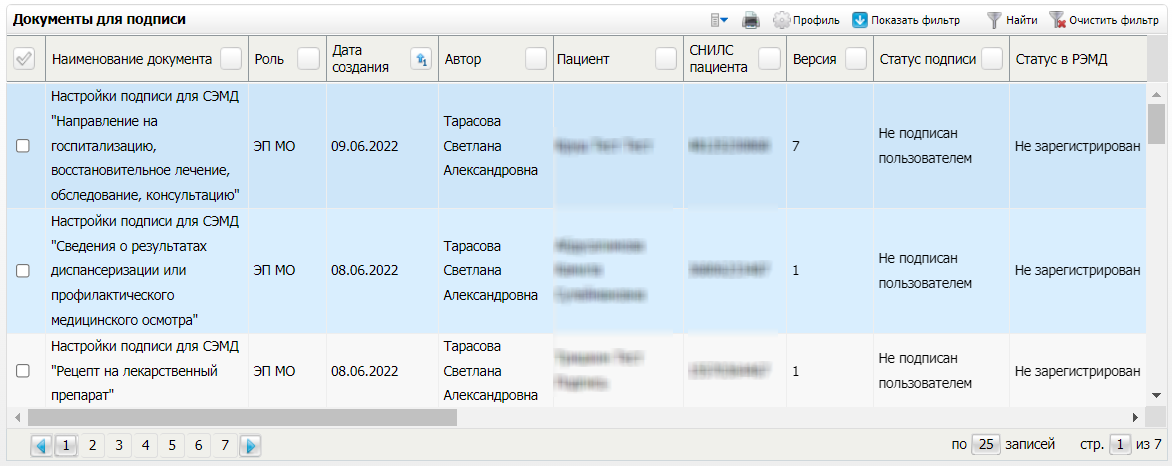 Рисунок 8 Форма для работы с электронными медицинскими документами для участников подписаниявыберите на панели фильтрации наличие подписи СЭМД "Не подписан пользователем". При этом отобразятся все неподписанные документы, которые должен подписать текущий пользователь;выберите в списке требуемые документы, установив соответствующие им флажки в первом столбце списка. Одновременно могут быть выбраны документы, требующие подписания одной ролью;воспользуйтесь пунктом контекстного меню "Подписать отмеченные". Откроется окно "Подпись документов" для подписи выбранных документов;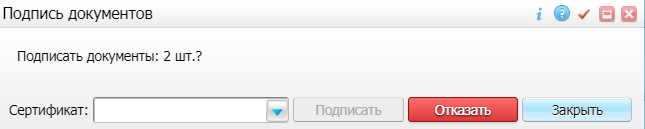 Рисунок 9 Окно подписания электронных медицинских документоввыполните одно из следующих действий:для отказа в подписании выбранных документов нажмите на кнопку "Отказать". В списке документов для подписания в столбце "Наличие подписи СЭМД" у таких документов отобразится значение "В подписи отказано";для подписания выбранных документов укажите в поле "Сертификат" сертификат ЭП сотрудника и нажмите на кнопку "Подписать". В списке документов для подписания в столбце "Наличие подписи СЭМД" у таких документов отобразится значение "Подписан пользователем".Передача СЭМД в РЭМД. Интеграция с РЭМД. СЭМД "Протокол инструментального исследования"После того как документ "Протокол инструментального исследования" будет подписан всеми участниками подписания, его можно отправить на регистрацию в РЭМД.Отправка СЭМД на регистрацию в РЭМД автором документаЧтобы передать в РЭМД сформированный и подписанный СЭМД "Протокол инструментального исследования", выполните следующие действия:выберите пункт главного меню "Рабочие места" → "Дневник". Откроется основное рабочее место врача;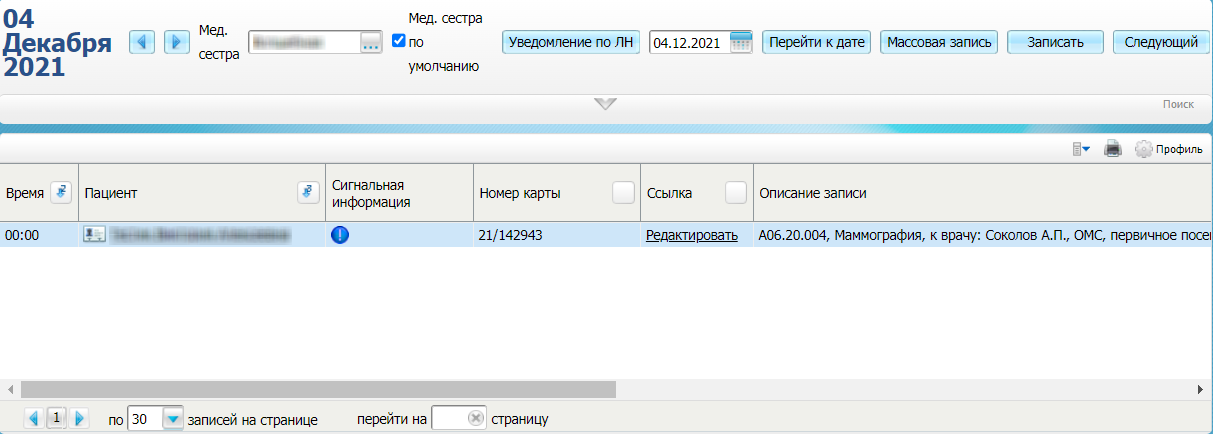 Рисунок 10 Дневник врачавыберите в дневнике оказанную пациенту услугу инструментального исследования и нажмите на ссылку "Редактировать". Откроется окно редактирования приёма;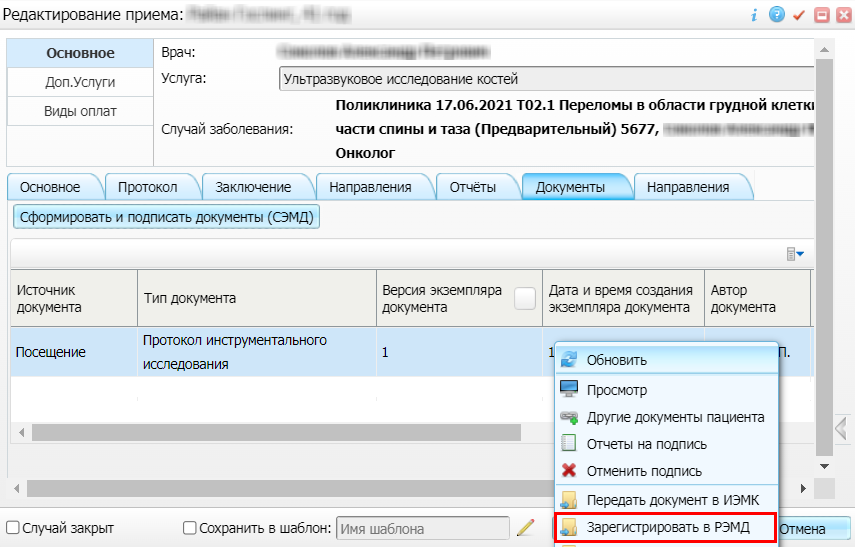 Рисунок 11 Окно редактирования приёмаперейдите на вкладку "Документы" и выберите сформированный и подписанный всеми участниками документ "Протокол инструментального исследования";вызовите контекстное меню и воспользуйтесь пунктом "Зарегистрировать в РЭМД". Перед тем как отправить выбранный документ на регистрацию, Система осуществляет ряд проверок:если для документа настроено подписание не только автором, но и другими участниками подписания, и документ подписан не всеми участниками, то отображается соответствующее предупреждающее сообщение. В этом случае необходимо дождаться подписания документа всеми участниками подписания и повторить отправку документа;

  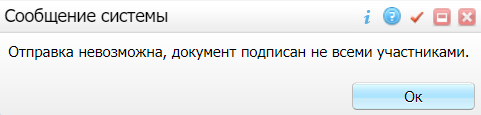 если в Системе настроено ручное подписание ЭП МО и документ не подписан ЭП МО, то отображается соответствующее предупреждающее сообщение. В этом случае необходимо дождаться подписания документа сотрудником, обладающим правом подписания от лица МО;

  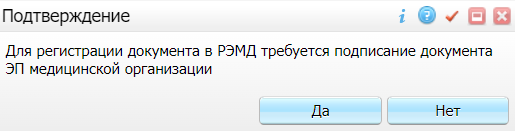 если все проверки пройдены, то отображается сообщение об успешной отправке документа в РЭМД.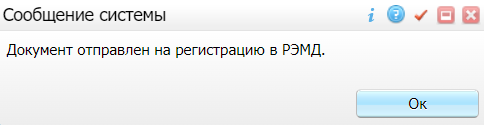 Рисунок 12 Сообщение об успешной отправке документа на регистрацию в РЭМДПосле того как документ успешно отправлен на регистрацию в РЭМД, ему присваивается статус "Отправлен на регистрацию в РЭМД". Результат обработки документа РЭМД направляет ответным сообщением, которое обрабатывается Системой в фоновом режиме. Полученный результат обработки выводится в столбце "Статус документа" (см. "Отслеживание ответа от РЭМД о регистрации СЭМД").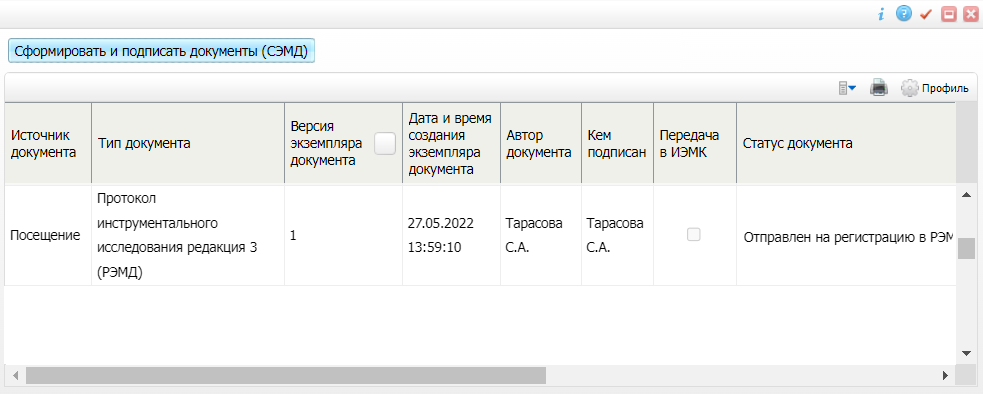 Рисунок 13 Отображение статуса отправки документа на регистрацию в РЭМДОтправка СЭМД на регистрацию в РЭМД участником подписанияОтправить подписанный электронный медицинский документ на регистрацию в РЭМД может также и участник подписания документа, например, сотрудник, подписывающий документы ЭП МО.Чтобы отправить подписанный СЭМД "Протокол инструментального исследования" на регистрацию в РЭМД, выполните следующие действия:выберите пункт главного меню "Отчеты" → "Отчеты на подпись". Отобразится форма для работы с электронными медицинскими документами для участников подписания;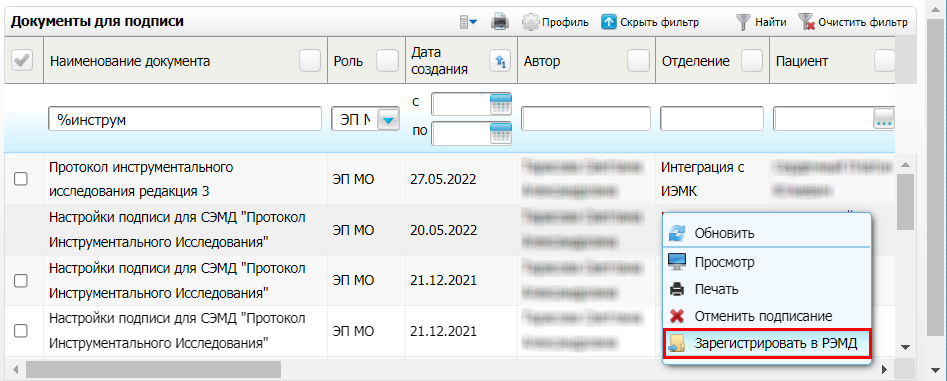 Рисунок 14 Форма для работы с электронными медицинскими документами для участников подписаниявыберите в списке документ, находящийся в статусе подписания "Подписан пользователем" и статусе в РЭМД "Не зарегистрирован";вызовите контекстное меню и выберите пункт "Зарегистрировать в РЭМД". Перед тем как отправить выбранный документ на регистрацию, Система осуществляет ряд проверок:если для документа настроено подписание еще и другими участниками подписания, и документ подписан не всеми участниками, то отображается соответствующее предупреждающее сообщение. В этом случае необходимо дождаться подписания документа всеми участниками подписания и повторить отправку документа;

  если в Системе настроено ручное подписание ЭП МО и документ не подписан ЭП МО, то отображается соответствующее предупреждающее сообщение. В этом случае необходимо дождаться подписания документа сотрудником, обладающим правом подписания от лица МО;

  если все проверки пройдены, то отображается сообщение об успешной отправке документа в РЭМД.Рисунок 15 Сообщение об успешной отправке документа на регистрацию в РЭМДПосле того как документ успешно отправлен на регистрацию в РЭМД, ему присваивается статус "Отправлен на регистрацию в РЭМД". Результат обработки документа РЭМД направляет ответным сообщением, которое обрабатывается Системой в фоновом режиме. Полученный результат обработки выводится в столбце "Статус в РЭМД" (см. "Отслеживание ответа от РЭМД о регистрации СЭМД").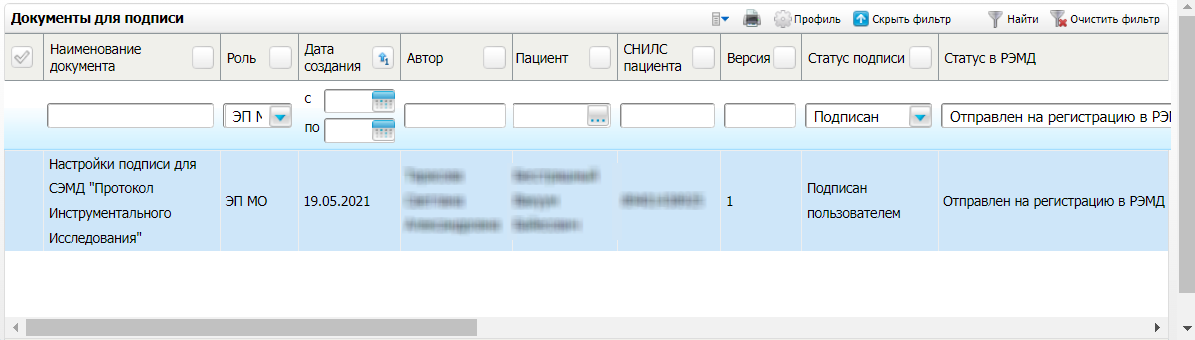 Рисунок 16 Отображение статуса отправки документа на регистрацию в РЭМДАвтоматическая отправка СЭМД на регистрацию в РЭМДВ Системе возможен вариант автоматической отправки подписанных документов на регистрацию в РЭМД, когда пользователь только подписывает документы, а отправка подписанных документов осуществляется в фоновом режиме.Для корректной автоматической отправки документ должен содержать все необходимые подписи участников подписания, предусмотренные настройками документа. Далее документ проверяется на отсутствие статуса регистрации "Зарегистрирован в РЭМД" и помещается в очередь на отправку. Согласно временному интервалу, установленному в пользовательском задании, документы направляются на регистрацию в РЭМД.Отслеживание ответа от РЭМД о регистрации СЭМДОтвет от РЭМД о регистрации документа поступает не сразу. Поступление ответа от РЭМД и его обработка Системой осуществляется в фоновом режиме. Результат регистрации СЭМД выводится в столбце "Статус документа"/ "Статус в РЭМД".Таблица 1 Статусы переданного в РЭМД документаСоставилиСогласованоУТВЕРЖДАЮУТВЕРЖДАЮДолжность, компания ЗаказчикаДолжность, компания Исполнителя
_________________ И.О. Фамилия«_____»_______________2024 г.
_________________ И.О. Фамилия«_____»_______________2024 г.Термин, сокращениеОпределениеЛПУЛечебно-профилактическое учреждениеМИС, СистемаМедицинская информационная система "БАРС.Здравоохранение-МИС"МОМедицинская организацияМРТМагнитно-резонансная томографияОГРНОсновной государственный регистрационный номерРЭМДРеестр электронных медицинских документовСЭМДСтруктурированный электронный медицинский документУЗИУльтразвуковое исследованиеЭПЭлектронная подписьПримечание – Если у подписывающего сотрудника в атрибутах сертификата ЭП присутствует ОГРН МО, то происходит одновременное подписание документа ролью "ЭП МО" тем же сертификатом ЭП.Примечание – Прежде чем отправить сформированный СЭМД "Протокол инструментального исследования" в РЭМД, необходимо дождаться его подписания другими участниками.Примечание – Роли сотрудников, необходимые для подписания электронных медицинских документов с последующей передачей в РЭМД, определяются согласно справочнику НСИ 1.2.643.5.1.13.13.99.2.42 "РЭМД. Правила подписи электронных медицинских документов".Примечание – Если у подписывающего сотрудника в атрибутах сертификата ЭП присутствует ОГРН МО, то происходит одновременное подписание документа ролью "ЭП МО" тем же сертификатом ЭП.Примечание – Если у подписывающего сотрудника в атрибутах сертификата ЭП присутствует ОГРН МО, то происходит одновременное подписание документов ролью "ЭП МО" тем же сертификатом ЭП.ЗначениеОписаниеОтправлен на регистрациюЗапрос на регистрацию СЭМД направлен в РЭМД, но ответ от РЭМД еще не полученОтказано в регистрацииОт РЭМД поступил ответ, содержащий информацию об ошибках, найденных в процессе проверки СЭМД.Вместе со статусом также отображаются выявленные ошибкиЗарегистрирован в РЭМДОт РЭМД поступил ответ об успешной регистрации СЭМД.Вместе со статусом также отображается номера, присвоенного документу при регистрации в РЭМДПримечание – РЭМД возвращает ошибки согласно справочнику НСИ 1.2.643.5.1.13.13.99.2.305 "РЭМД. Классификатор кодов сообщений".Наименование организации, предприятияДолжность исполнителяФамилия, имя, отчествоПодписьДатаНаименование организации, предприятияДолжность исполнителяФамилия, имя, отчествоПодписьДатаЛист регистрации измененийЛист регистрации измененийЛист регистрации измененийЛист регистрации измененийЛист регистрации измененийЛист регистрации измененийЛист регистрации измененийЛист регистрации измененийЛист регистрации измененийЛист регистрации измененийИзм.Номера листов (страниц)Номера листов (страниц)Номера листов (страниц)Номера листов (страниц)Всего
листов (страниц) в доку-
ментеНомер доку-
ментаВходящий номер сопроводи-
тельного документа и датаПод-
письДатаИзм.изменен-
ныхзаменен-
ныхновыханнулиро-
ванныхВсего
листов (страниц) в доку-
ментеНомер доку-
ментаВходящий номер сопроводи-
тельного документа и датаПод-
письДата